Технологическая карта урокаКласс 7Предмет английский язык			             Дата_ 27.04.2020ФИО учителя      Храмых Е.В.Тема урока  «what are your new wonders of the world»Выполни упражнение: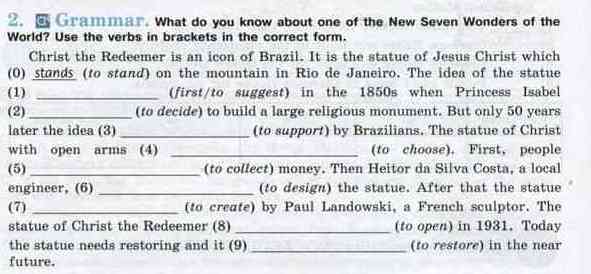 Внимание. Сдаём все! До вторника 28.04 16.00 часов. На whatsap 89883189558